ВопросНа стоянке стояли 5 машин. Две машины уехали. Сколько машин осталось на стоянке? -  = ?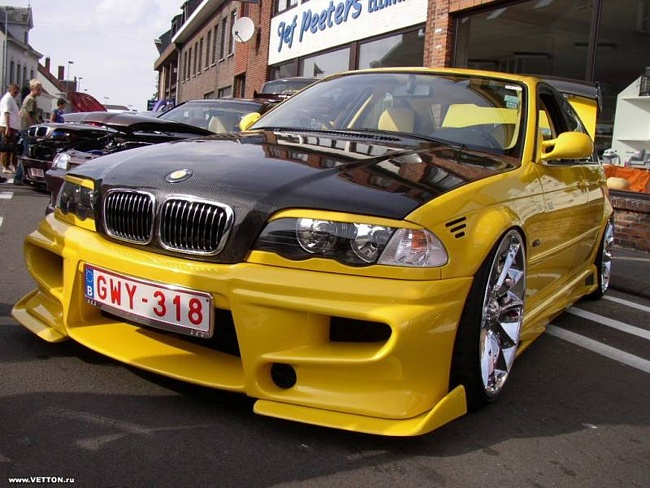 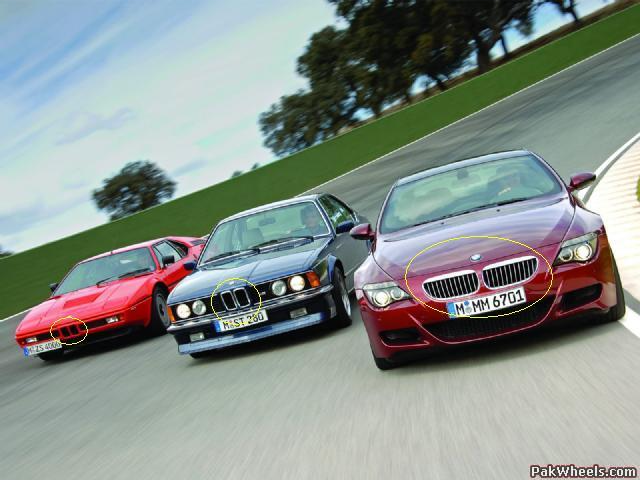 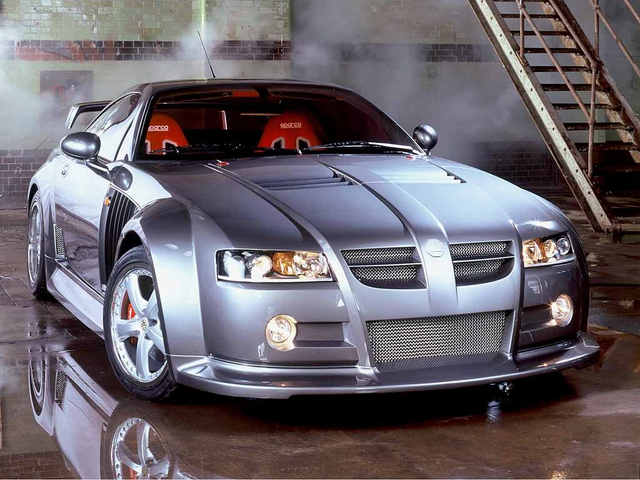 5   -  2  =  ?Решение  -=5 – 2 = 3Ответ :На стоянке осталось 3 машины.